Δ Ε Λ Τ Ι Ο    Τ Υ Π Ο ΥΑπό το Τμήμα Περιβαλλοντικής Υγιεινής & Υγειονομικού Ελέγχου της Δ/νσης Δημόσιας Υγείας & Κοινωνικής Μέριμνας της Περιφερειακής Ενότητας Λασιθίου, ανακοινώνεται ότι την Πέμπτη 14/09/2017 θα ξεκινήσει η 5η εφαρμογή του προγράμματος καταπολέμησης κουνουπιών για το έτος 2017.  Επειδή για την επιτυχία του Προγράμματος είναι απαραίτητη η συμβολή όλων μας και πολλά από τα κουνούπια που μας ταλαιπωρούν κάθε καλοκαίρι προέρχονται από ιδιόκτητους χώρους, όπως είναι οι αυλές και οι βεράντες των σπιτιών μας, υπενθυμίζουμε ότι όπου υπάρχουν στάσιμα νερά υπάρχουν και κουνούπια! Αναφέρουμε τα μέτρα που πρέπει να λαμβάνονται για την προστασία των πολιτών:  ΠΡΟΛΗΠΤΙΚΑ ΜΕΤΡΑ Απομάκρυνση παλιών λάστιχων που συσσωρεύουν βρόχινο νερό από την αυλή σου.Καθαρισμός των φύλλων από τα λούκια της βροχής, φρεάτια και αυλάκια.Κάλυψη με σίτες των αγωγών εξαερισμού των βόθρων.Απομάκρυνση του στάσιμου νερού από τα πιατάκια των γλαστρών και των βάζων.Άδειασμα κάθε 4-5 ημέρες των δοχείων με λιμνάζοντα νερά (βαρέλια, κουβάδες, λεκάνες, καροτσάκια, πιατάκια γλαστρών κτλ).Διάνοιξη οπών αποστράγγισης σε δοχεία τα οποία συλλέγουν νερό και δεν μπορούν να αδειάσουν.Φύλαξη των δοχείων νερού που δεν χρησιμοποιούνται γυρισμένων ανάποδα.Τακτικό κούρεμα του γκαζόν στον κήπο.Τακτικός καθαρισμός του κήπου από τα ξερά κλαδιά και τα άγρια χόρτα.Επιδιόρθωση υδροσωλήνων που έχουν διαρροή νερού.Τακτικός καθαρισμός του νερού στις ποτίστρες των ζώων.Συχνός καθαρισμός στους στάβλους των ζώων.ΜΕΤΡΑ ΠΡΟΦΥΛΑΞΗΣΠώς αποφύγω τα τσιμπήματα των κουνουπιών;Με τη χρήση εντομοαπωθητικών στο δέρμα και εντομοκτόνων στον αέραΜε χρήση ανεμιστήρων οροφής ή κλιματιστικώνΜε τη χρήση λαμπτήρων κίτρινου χρώματος για τον φωτισμό εξωτερικών χώρωνΜε την ένδυση με ανοιχτόχρωμα και φαρδιά ρούχα, που καλύπτουν όσο το δυνατόν περισσότερο το σώμα Αποφυγή, εάν είναι εφικτό, εργασίας σε εξωτερικούς χώρους, τις ώρες που τα κουνούπια είναι πιο δραστήρια (από το σούρουπο έως το ξημέρωμα.Οι εφαρμογές θα διενεργούνται από συνεργεία (ψεκαστές) στους τομείς (περιοχές). Οποιαδήποτε αλλαγή προκύψει στην εφαρμογή του προγράμματος θα ακολουθήσει σχετική ενημέρωση.     Σας πληροφορούμε ότι οι τομείς του προγράμματος καταπολέμησης κουνουπιών είναι όλη η επικράτεια του Νομού Λασιθίου. Ακολουθεί η εφαρμογή του προγράμματος καταπολέμησης κουνουπιών στο νομό: ΠΡΟΓΡΑΜΜΑ ΚΑΤΑΠΟΛΕΜΗΣΗΣ ΚΟΥΝΟΥΠΙΩΝ ΣΤΟΝΝΟΜΟ ΛΑΣΙΘΙΟΥ 2017Το παραπάνω πρόγραμμα έχει αποσταλεί και στους Δήμους του νομού.Τα αποτελέσματα του προγράμματος θα είναι θεαματικά, εάν ψεκάζονται οι κατοικημένες περιοχές, χωρίς να μένουν αψέκαστα κενά, κυρίως, με τη συμβολή των πολιτών στην εξουδετέρωση των ενδοοικιακών εστιών, που είναι και η βασική αιτία του προβλήματος. Για οποιαδήποτε άλλη πληροφορία ή διευκρίνηση, μπορείτε να επικοινωνείτε με την Επιτροπή Παρακολούθησης του Προγράμματος Καταπολέμησης Κουνουπιών στα τηλέφωνα: κ. Τζανάκη Γεώργιο: 2841340542 κα. Φανουράκη Ευαγγελία: 2841340385 κα. Φιορέντζη Γεωργία: 2841340345                                                      Άγιος Νικόλαος 12-09-2017ΠΕΡΙΟΧΗΗΜΕΡΟΜΗΝΙΑΣΥΝΕΡΓΕΙΟΠόλη Αγίου Νικολάου14/09/2017ΑΠόλη Αγίου Νικολάου15/09/2017ΑΠόλη Αγίου Νικολάου, Καλό Χωριό18/09/2017ΑΕλούντα, Λούμα, Βρουχάς, Σέλλες, Σχοινιάς19/09/2017ΑΝεάπολη, Κουρούνες20/09/2017ΑΚαστέλλι, Φουρνή, Καρύδι21/09/2017ΑΛίμνες, Νικηθιανό, Χουμεριάκο22/09/2017ΑΒουλισμένη, Άγιος Αντώνιος, Λατσίδα25/09/2017ΑΒραχάσι, Μίλατος, Σίσι26/09/2017ΑΒρύσες, Ποτάμοι, Ζένια27/09/2017ΑΚριτσά, Κρούστας, Τάπες28/09/2017ΑΜέσα-Έξω Λακώνια29/09/2017ΑΠόλη Σητείας14/09/2017ΒΡούσσα Εκκλησιά, Πόλη Σητείας15/09/2017ΒΣκοπή, Χαμέζι, Έξω- Μέσα Μουλιανά18/09/2017ΒΠισκοκέφαλο, Αχλάδια Σταυρωμένος, Κατσιδώνι19/09/2017ΒΜαρωνιά, Άγιος Γεώργιος, Πραισσός20/09/2017ΒΠεύκοι, Γούδουρας, Αγία Τριάδα , Απίδι21/09/2017ΒΞερόκαμπος Ζήρου, Ζήρος, Χανδράς, Αρμένοι22/09/2017ΒΠαπαγιαννάδες, Περβολάκια, Λιθίνες25/09/2017ΒΚουρεμένος, , Βαϊ, Παλαίκαστρο, 26/09/2017ΒΚαρύδι, Ζάκρος27/09/2017ΒΚρυά, Χρυσοπηγή28/09/2017ΒΛάστρος, Σφάκα, Τουρλωτή, Μυρσίνη29/09/2017Β Πόλη Ιεράπετρας14/09/2017Γ Πόλη Ιεράπετρας15/09/2017ΓΜύρτος, Μύθοι, Γδόχια, Μουρνιές, Ρίζα18/09/2017ΓΓρα Λυγιά, Ξηρόκαμπος, Στόμιο, Κεντρί, Βαινιά, Καπίστρι19/09/2017ΓΚάτω Χωριό, Πάνω Χωριό, Επισκοπή, Θρυπτή20/09/2017ΓΒασιλική, Μοναστηράκι,  Γουρνιά, Καβούσι, Παχειά Άμμος21/09/2017ΓΧριστός, Σελάκανο, Μεταξοχώρι, Μάλλες22/09/2017ΓΜακρυλιά, Μεσελέροι, Φράγμα Μπραμιανών25/09/2017ΓΆγιος Ιωάννης, Κουτσουνάρι, Αγιά Φωτιά, Φέρμα26/09/2017ΓΠρίνα, Καλαμαύκα, Ανατολή27/09/2017ΓΟρεινό,  Μαύρος Κόλυμπος, Σχινοκάψαλα, Σταυροχώρι, Αχλιά20/09/2017ΓΑνάληψη, Άγιος Στέφανος, Κουτσουράς, Μακρύ Γιαλός, 29/09/2017Γ Πόλη Ιεράπετρας02/10/2017ΓΟικισμοί Οροπεδίου Λασιθίου02/10/2017ΑΟικισμοί Οροπεδίου Λασιθίου03/10/2017ΑΟικισμοί Οροπεδίου Λασιθίου04/10/2017Α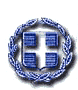 